ПРИЕМ ПО ЛИЧНЫМ ВОПРОСАМ!ГЛАВНЫЙ ВРАЧЧуракова Екатерина Викторовна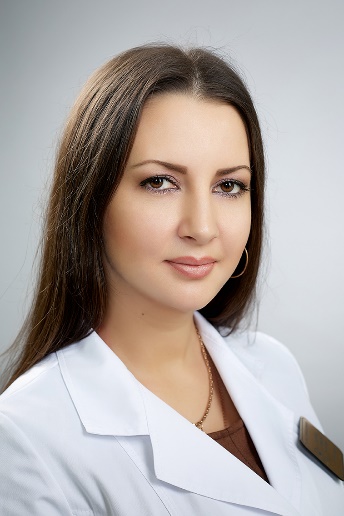 ПРИЕМ ПО ЛИЧНЫМ ВОПРОСАМПОНЕДЕЛЬНИК 9.00 до 11.00 ч.ПЯТНИЦА 9.00 до 11.00 ч.По адресу: г. Серпухов, ул. Комсомольская д.4телефон: 8(4967)12-83-03 доб.222ЗАМЕСТИТЕЛЬ ГЛАВНОГО ВРАЧА ПО МЕДИЦИНСКОЙ ЧАСТИДовгополик Павел Павлович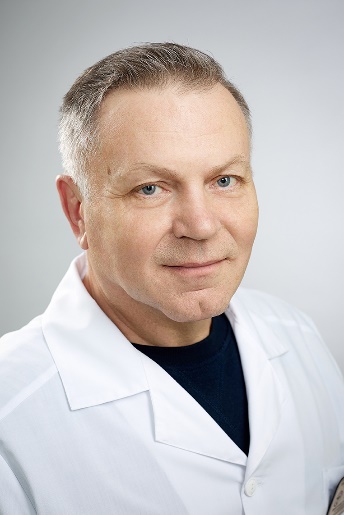 ПРИЕМ ПО ЛИЧНЫМ ВОПРОСАМВТОРНИК 9.00 до 11.00 ч.ЧЕТВЕРГ 9.00 до 11.00 ч.ОТВЕТСТВЕННЫЙ ЗА РАССМОТРЕНИЕ ОБРАЩЕНИЯ ГРАЖДАНПо адресу: г. Серпухов, ул. Комсомольская д.4телефон: 8(4967)12-83-03 доб.223